Princip7: Förändring-att förstå den och vad den kräver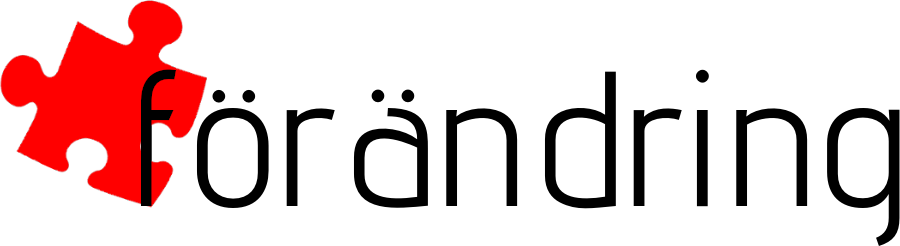 Utveckling och förändring handlar om att gå framåt och samtidigt förstå det förflutnaFörra veckan…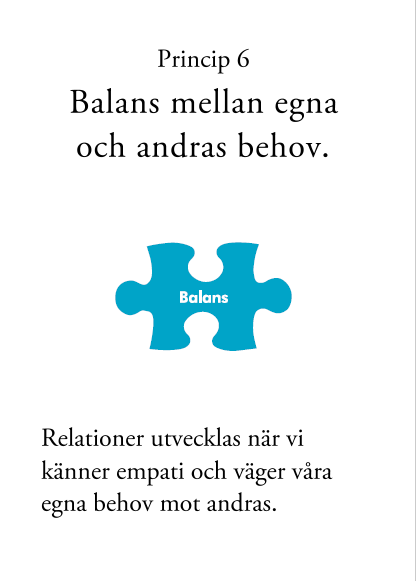 I dag: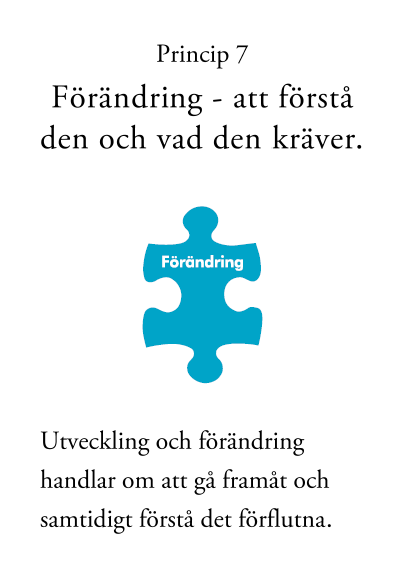 Bilden som vi har av oss själva samt bilden som andra har av oss kan göra det svårt att förändras.Förändring kan ta olika lång tid för olika människor.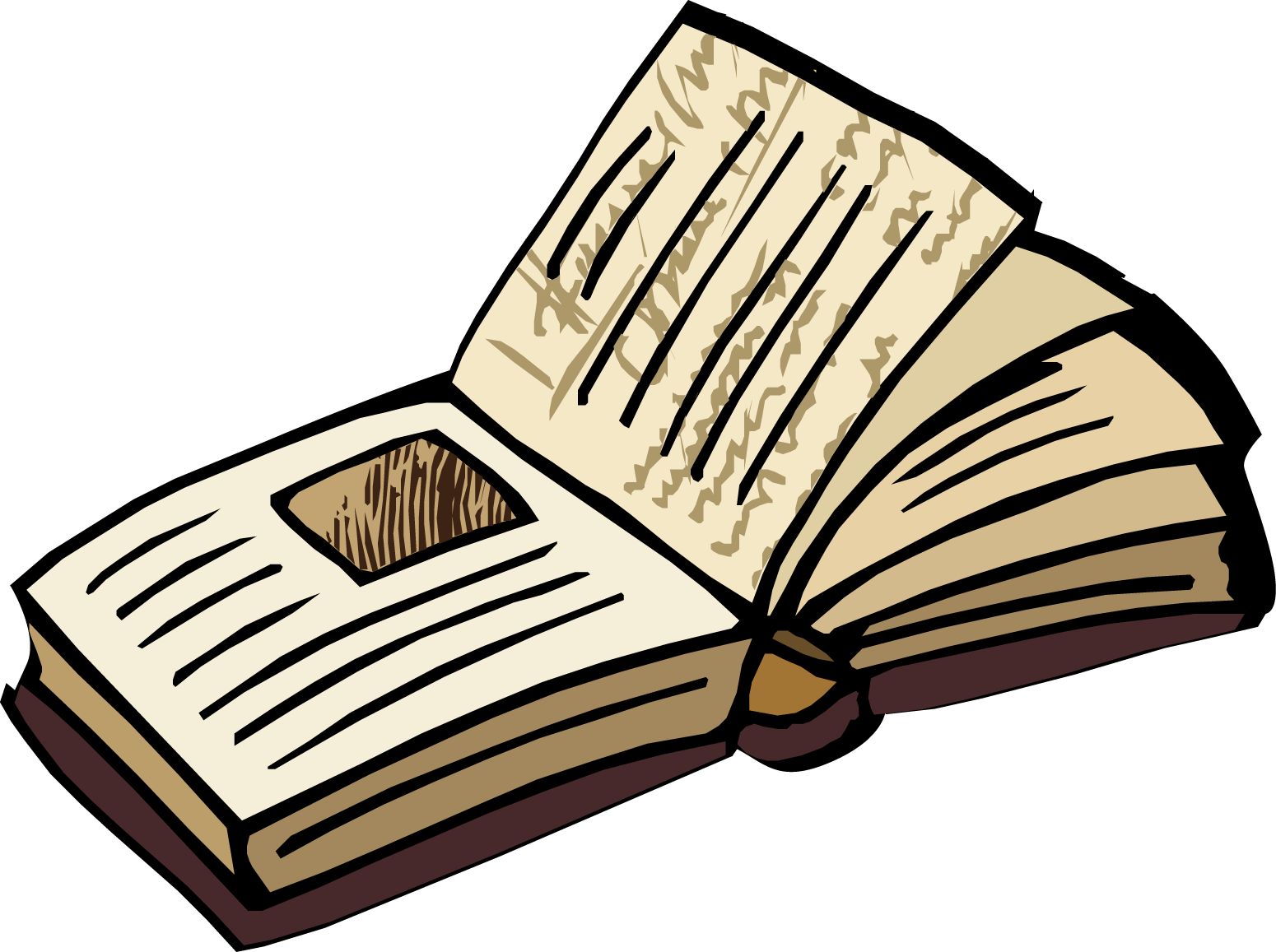 R1-1: När jag var yngre tyckte min familj att jag var _____. Nu har jag förändrats och är _____ men min familj har inte förändrat sin syn på mig.R1-2: Hur vet du att de fortfarande ser dig som ”ditt gamla jag”? Hur visar de det för dig ?R1-3: Den bild din familj hade av dig, hur påverkade det din förändring? Blev det lättare eller svårare för dig att förändras?R1-4: Hur påverkade din familjs reaktion på din förändring din berättelse om dig själv? R2-1: Mitt barn tycker att hen är _______och därför blir/gör/är hen ________.R2-2: Mitt barn tror att jag tycker hen är_______ och därför blir/gör/är hen ________.R2-3: Tror ni att de berättelser era barn/tonåringar har om sig själva och de berättelser de tror att ni har om dem gör det svårt för dem att ändra sig?R2-4: Hur kan du stödja ditt barn för att hen ska ändra sin bild/berättelse av sig själv eller den bild/berättelse som de tror du har av dem? Våra berättelser om oss själva och andra kan “låsa in oss” och göra att vi …Missar andras försök till förändringMissar vår egen möjlighet till förändringFörbered er för rollspelFäst gruppledarna (en i taget) genom att trycka på de tre prickarna vid sidan av hens namn, välj fäst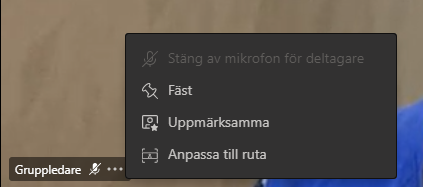 Tryck på” Video” knappen för att avsluta videoläget för dig själv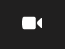 Role-play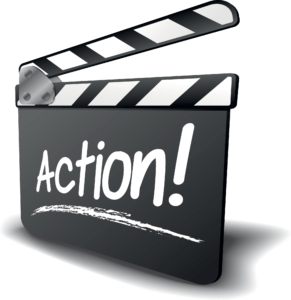 Vad tänker och känner barnet och föräldern?Vilka berättelser har de av varandra?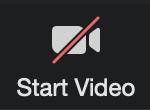 Sätt på din video igenKunde du se och höra rollspelet bra??Rollspel F1: Hur var barnets/tonåringens berättelse om sig själv?Rollspel F2: Vad kände barnet?Rollspel F3: Hur var förälderns berättelse om barnet?Rollspel F4: Vad kände föräldern?Rollspel F5: Visar föräldern att hen såg barnets försök att ändra sig?Rollspel F6: Hur troligt tror du att det är att tonåringen kommer att fortsätta att försöka förändras?R3-1: Kan vi bara glömma de bilder/berättelser vi har om oss själva eller våra barn, och börja om med en ”blank sida”?R3-2: På vilka olika sätt kan vi kommunicera att vi ser barnets försök till förändring?Att lägga märke till och förmedla att du ser förändring är mycket viktigtEn nyckel är empati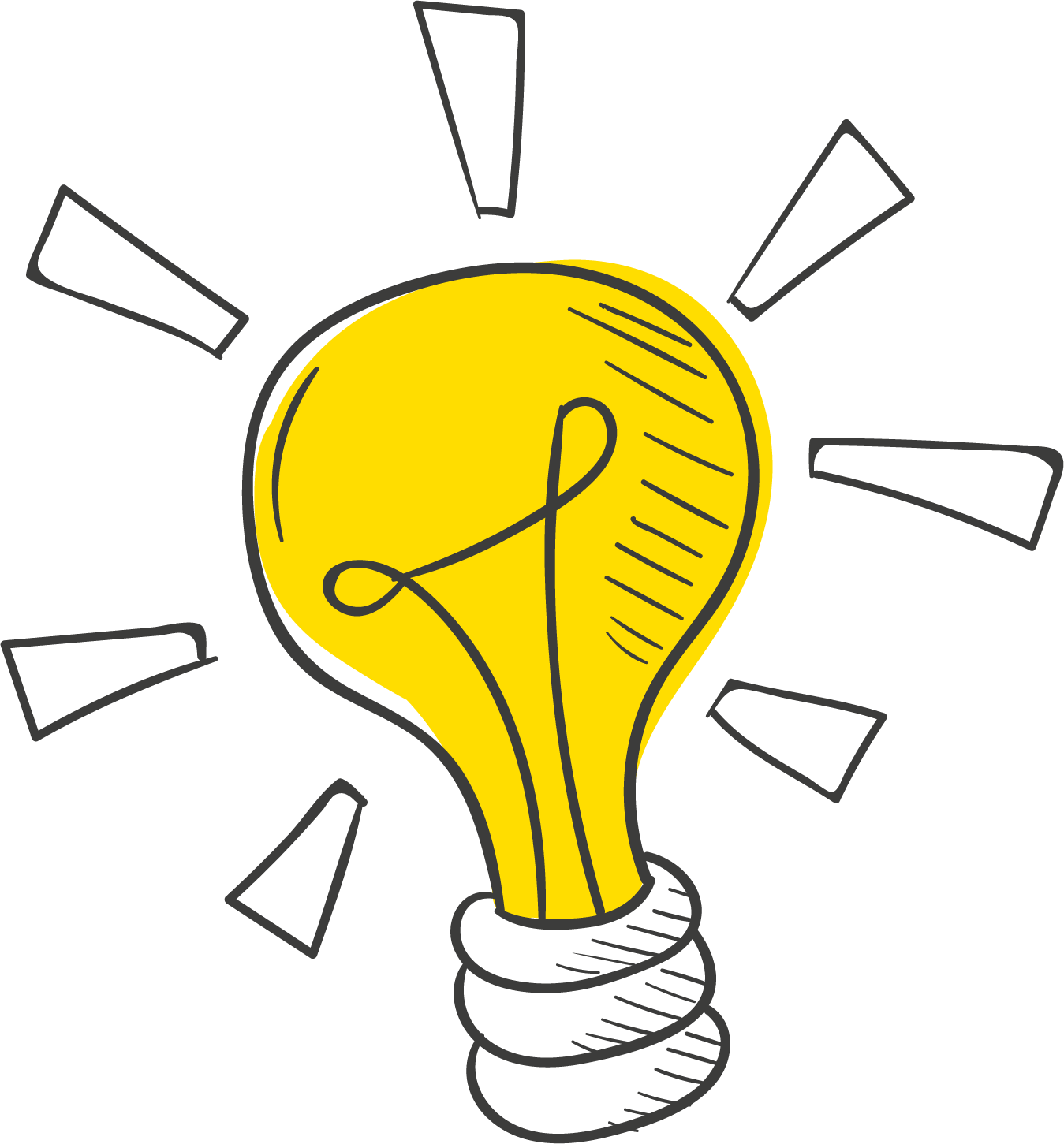 R4: Kan föräldern bekräfta barnets förändring samtidigt som man utrycker en förväntan om fortsatt förändring?Utveckling medför också förlustUtveckling kan också vara smärtsamR5: Är det något som du saknar för att din relation med din tonåring har förändrats?Ta hem budskapVi skapar alla berättelser eller ”kartor” i våra livUtveckling och förändring är något som sker i relationen, när en part förändras påverkar det den andraDet kan vara till hjälp att…vara medveten om våra berättelseruppmärksamma förändringen och förmedlar att du ser den.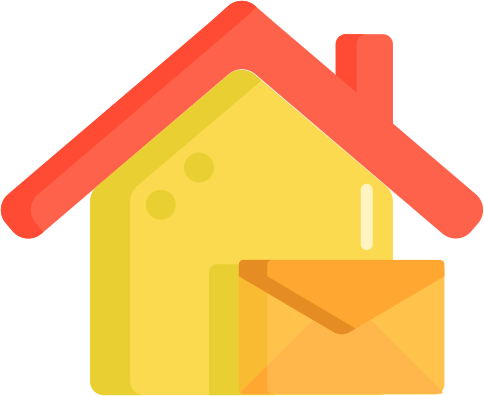 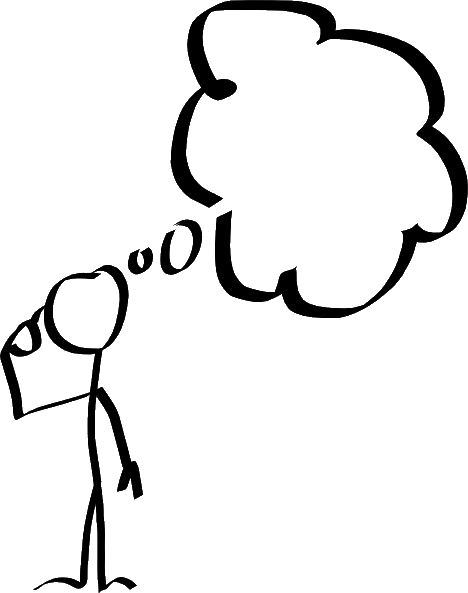 